What is Weather?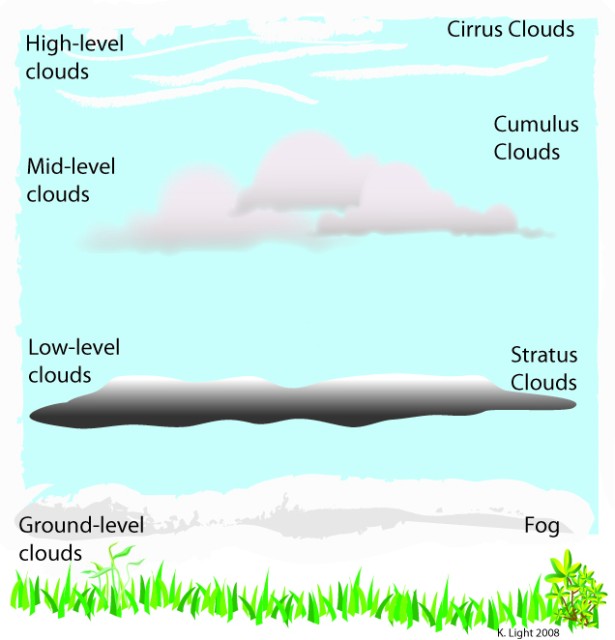 Weather is the ______________ ____________ of the atmosphereThis includes:Air pressure_______________Temperature_______________What is Humidity?Humidity is the amount of _____________ in the air____________ ____________ – the amount of water in the air compared to how much it could hold _____________ air can hold more water than ____________ airSaturated – 100% humidity_________ ___________ – temperature at which air is saturated and condensation occursWhat are clouds?Clouds are small drops of __________ floating in air – formed as ___________ air is forced up, and the water vapor cools_________ ___________ collects around small particles of dust, salt, and smoke (called a cloud nuclei)Classified by _____________ and ___________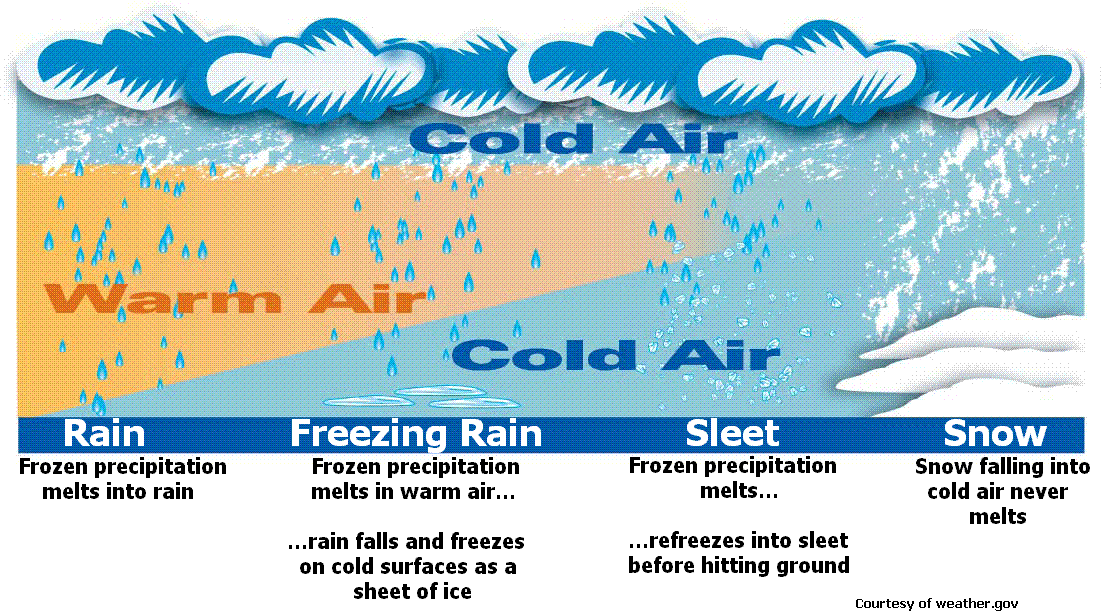 PrecipitationClouds - StratusForm ___________, ____________ layers; made when air cools below dew pointForm at _________ altitudesBring light drizzleWhen air is cooled and condenses near ground – called __________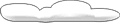 Clouds - NimbusDark clouds associated with ___________________Saturated with water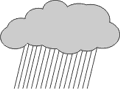 Clouds – CumulousPuffy white clouds with flat bottomsFormed when air currents _________Large ones are major _____________ clouds (cumulonimbus)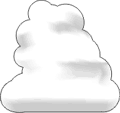 Clouds – CirrusThin, high, white and _____________ lookingMade of _______ crystalsAssociated with ________ weather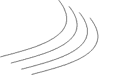 ____________Drops of water; fall when air is above freezing____________Ice crystals form in clouds____________Snow passes through warm air, melts, then refreezes near the ground____________Recycled sleet gathering additional layers of ice